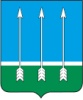 Администрациязакрытого административно-территориального образования Озерный Тверской областиП О С Т А Н О В Л Е Н И Е09.11.2022                                          		    	   			       № 205Об утверждении порядка ведения муниципальной долговой книги ЗАТО Озерный Тверской областиВ соответствии со статьями 120 и 121 Бюджетного кодекса Российской Федерации, администрация ЗАТО Озерный постановляет:1. Утвердить Порядок ведения муниципальной долговой книги ЗАТО Озерный Тверской области согласно приложению.2. Контроль за исполнением настоящего постановления возложить на заместителя главы администрации ЗАТО Озерный по финансово- экономическим вопросам, руководителя финансового отдела Н.З. Савокину.2. Настоящее постановление опубликовать в газете «Дни Озерного» и разместить на официальном сайте муниципального образования ЗАТО Озерный в сети Интернет (www.ozerny.ru).3. Настоящее постановление вступает в силу со дня официального опубликования и распространяется на правоотношения, возникшие с 01.01.2022.Глава ЗАТО Озерный	      	                   			     	 	Н. А. ЯковлеваПриложение к постановлению администрации ЗАТО Озерный от 09.11.2022 № 205   ПОРЯДОКведения муниципальной долговой книги ЗАТО Озерный Тверской области1. Настоящий Порядок ведения муниципальной долговой книги ЗАТО Озерный (далее - Порядок) устанавливает состав, порядок и сроки внесения информации в муниципальную долговую книгу ЗАТО Озерный Тверской области (далее - долговая книга).2. Ведение долговой книги осуществляет финансовым отделом администрации ЗАТО Озерный Тверской области. 3. Информация о долговых обязательствах вносится в долговую книгу в срок, не превышающий пяти рабочих дней с момента возникновения соответствующего обязательства (за исключением обязательств по муниципальным гарантиям).Информация о долговых обязательствах по муниципальным гарантиям вносится в долговую книгу в течение пяти рабочих дней с момента получения сведений о фактическом возникновении (увеличении) или прекращении (уменьшении) обязательств принципала, обеспеченных муниципальной гарантией.  4. В долговую книгу вносятся сведения о следующих долговых обязательствах ЗАТО Озерный Тверской области:а) муниципальные ценные бумаги ЗАТО Озерный Тверской области; б) кредиты, привлеченные ЗАТО Озерный Тверской области от кредитных организаций;в) бюджетные кредиты, привлеченные в бюджет ЗАТО Озерный Тверской области от других бюджетов бюджетной системы Российской Федерации;г) муниципальные гарантии ЗАТО Озерный Тверской области;д) иные долговые обязательства.5. Долговая книга состоит из пяти разделов согласно приложениям № 1-5 к Порядку.Каждый раздел соответствует одному типу долговых обязательств.6. Дополнительно в долговой книге учитывается информация о просроченной задолженности по исполнению долговых обязательств ЗАТО Озерный Тверской области согласно приложения № 6 к Порядку. Сведения о просроченной задолженности по исполнению долговых обязательств вносятся в долговую книгу не позднее следующего рабочего дня с момента возникновения соответствующей задолженности.7. В отношении каждого регистрируемого долгового обязательства в долговую книгу вносится информация согласно приложениям к порядку.8. Долговая книга формируется в электронном виде в формате Microsoft Word.9. По окончании финансового года долговая книга выводится на бумажный носитель в установленных настоящим постановлением формах, брошюруется и скрепляется гербовой печатью и подписью Главы ЗАТО Озерный. 10. Информация, послужившая основанием для регистрации долгового обязательства в долговой книге, хранится в порядке делопроизводства. 11. Информация о долговых обязательствах, отраженных в муниципальной долговой книге, юридическим и физическим лицам, являющимся кредиторами муниципального образования, представляется администрацией на основании письменного запроса заинтересованного лица в форме выписки из муниципальной долговой книги в срок, не превышающий пяти рабочих дней со дня получения запроса. Приложение № 1 к порядку ведения муниципальной долговой книги  ЗАТО Озерный Тверской областиМуниципальные ценные бумаги  ЗАТО Озерный Тверской областиГлава ЗАТО Озерный _________    _____________________                                    (подпись)       (расшифровка подписи)Приложение № 2 к порядку ведения муниципальной долговой книги ЗАТО Озерный Тверской областиКредиты, полученные ЗАТО Озерный Тверской области от кредитных организаций, иностранных банков и международных финансовых организацийГлава ЗАТО Озерный  _________    _____________________                                     (подпись)       (расшифровка подписи)Приложение № 3  к порядку ведения муниципальной долговой книги  ЗАТО Озерный Тверской областиБюджетные кредиты, привлеченные в бюджет ЗАТО Озерный Тверской области от других бюджетов бюджетной системы Российской Федерации                  Глава ЗАТО Озерный_________    _____________________                                                     (подпись)       (расшифровка подписи)Приложение № 4 к порядку ведения муниципальной долговой книги ЗАТО Озерный Тверской областиДоговоры/соглашения о предоставлении  муниципальных гарантий ЗАТО Озерный Тверской областиГлава ЗАТО Озерный _________    _____________________                                                  (подпись)       (расшифровка подписи)Приложение № 5 к порядку ведения муниципальной долговой книги ЗАТО Озерный Тверской областиИные долговые обязательства ЗАТО Озерный Тверской области    Глава ЗАТО Озерный  _________    _________________________________                                                        (подпись)       (расшифровка подписи)Приложение № 6 к порядку ведения муниципальной долговой книги ЗАТО Озерный Тверской областиСведения о просроченной задолженности по исполнению долговых обязательств ЗАТО Озерный Тверской области Глава ЗАТО Озерный ______________________________                                              (подпись)       (расшифровка подписи)Государственный регистрационный номер выпускаценныхбумагНаименованиеи видценной бумаги (купонная, дисконтная)Форма выпускаценных бумагВалюта обязательствДатагосударственнойрегистрации условийэмиссии,регистрационный номерНормативныйправовой акт, которым утверждено решениео выпуске(с указанием даты и номера акта)Ограниченияна владельцев ценных бумаг (приналичии таковых)Номинальная стоимость однойценной бумаги, рублейОбъявленный объем выпуска (дополнительного выпуска) ценных бумаг по номинальнойстоимости,(руб.)Дата начала размещения ценных бумагДата погашенияценныхбумагПроцентнаяставка купонногодоходаКупонный доход -и дисконт в расчетена одну облигацию, рублейНаименования генеральногоагента по размещениюценных бумаг, регистратора или депозитария, организатора торговли на рынке ценных бумагПериодичностьвыплаты купонного доходаСведенияо выплатедоходапоценным бумагамОбщая суммарасходов на обслуживание облигационногозайма, (руб.)Датавнесения информации12345678910111213141516171819Внутренний долгИтогохххххххххххххххВнешний долгИтогохххххххххххххххВсегохххххххххххххххДата и номер кредитного договора или соглашенияНаименование кредитораВалюта обязательствДата получения кредитаПроцентная ставка по кредитуДата (даты) погашения кредитаОбъем долга по кредиту, (руб.)Датавнесения информации123456789Внутренний долгИтогоххххххВнешний долгИтогоххххххВсегоххххххДата и номер договора или соглашения о получении бюджетной ссуды, бюджетного кредитаУказание на форму долгового обязательства (бюджетная ссуда, бюджетный кредит)Бюджет, из которого предоставлена бюджетная ссуда, бюджетный кредитДата получения бюджетной ссуды, бюджетного кредитаДата погашения бюджетной ссуды, бюджетного кредитаОбъем долга по бюджетной ссуде, бюджетному кредиту, (руб.)Датавнесения информации12345678ДолгВсегохххххДата и номер договора или соглашения о предоставлении гарантииНаименование гаранта, принципала, бенефициараВалюта гарантииДата или момент вступления гарантии в силуОбъем обязательств и предельная сумма гарантии, (руб.)Обязательство, в обеспечение которого выдается гарантияОпределение гарантийного случаяБезотзывность гарантии или условия ее отзываОснование для выдачи гарантииПорядок исполнения гарантом обязательств по гарантииПорядок и условия сокращения предельной суммы гарантии при исполнении гарантии и (или) исполнении обязательств принципала, обеспеченных гарантиейНаличие или отсутствие права требования гаранта к принципалу о возмещении сумм, уплаченных гарантом бенефициару по муниципальной гарантииДата внесения информации1234567891011121314Внутренний долгИтогохххххххххххВнешний долгИтогохххххххххххВсегохххххххххххПорядковый номерДата регистрацииРегистрационный номер обязательстваВид долгового обязательстваОснование возникновения долгового обязательстваДата возникновения долгового обязательстваОбщая сумма обязательстваПлановая дата погашения долгового обязательстваФактическая дата погашения обязательстваСтоимость обслуживания долгового обязательстваФорма обеспечения долгового обязательстваДата внесения информации12345678910Наименование организации-кредитораСумма просроченной задолженности, (руб.)КлассификацияДата возникновения просроченной задолженностиДата внесения информации12345